ТЕМА 4. ЕГО-ПСИХОЛОГІЯ (ТЕОРІЇ Е. ЕРІКСОНА, К. ХОРНІ, Е. ФРОМА)Е. ЕРІКСОН: ПСИХОСОЦІАЛЬНА ТЕОРІЯ ОСОБИСТОСТІПланБіографічний нарис.Епігенетична модель людського розвитку.Кризи розвитку.Стадії людського розвитку.Біографічний нарисЗдатність дивуватися є однією із дисциплін клініциста.Е. Erikson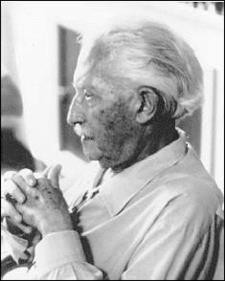 Ерік Хомбергер (Еріксон) народився в 1902 році в Німеччині, недалеко від Франкфурту. Його батьки розвелися ще до його народження, його виховував вітчим. Хлопчик вважав вітчима своїм рідним батьком і носив його прізвище.У юності Ерік вивчав живопис і подорожував по Європі. Еріксон повертається додому у віці 25 років, маючи намір жити осіло і викладати живопис. Його запрошують до Відня вчити дітей, батьки яких проходять курс психоаналізу. Еріксон викладав живопис, історію та інші предмети. Йому була надана можливість створити власну освітню програму. Товариство людей, якізаймалися психоаналізом, в 20-х було досить неофіційним. Психоаналітики, пацієнти, їхні родини та друзі збиралися разом на пікніки і світські вечірки. Під час таких зустрічей Еріксон познайомився з Анною Фрейд та іншими видатними психоаналітиками. Еріксон пройшов негласний відбір і був визнаний відповідним кандидатом для вивчення психоаналізу. У 1927 році Еріксон почав проходити щоденні психоаналітичні сеанси з А. Фрейд в будинку її батька. Еріксон сумнівався, чи зможе художник стати психоаналітиком, проте А. Фрейд переконала його в тому, що психоаналіз знадобиться людям, що допомагають іншим бачити. У 1927 році він був прийнятий викладачем в маленьку школу у Відні. Його майбутня дружина, Джоан Серсон, познайомила його з психоаналізом і упродовж трьох років він проходив аналіз у Анни Фрейд. У 1933 році Ерік Хомбергер узяв собі прізвище Еріксон.У 1936 році Е. Еріксона прийняли на посаду викладача в медичну школу університету. З 1942 р. – професор психології в Університеті Берклі, Каліфорнія. У 1960 р. Е. Еріксон стає професором у Гарварді. Двома роками пізніше він відправляється до Індії і зустрічається там з багатьма індусами, які особисто знали Ганді і по-різному ставляться до його першому мирного протесту в Індії. Особистість Ганді, духовного і політичного революціонера, глибоко зацікавила Еріксона. Ганді вдалося трансформувати негативне індійське безсилля в ефективно діючу політичну технологію. У 1969 році Еріксон опублікував роботу про Ганді.У 1975 році, після відходу у відставку, Е. Еріксон з дружиною повертається з Гарварду в Сан-Франциско. Їх останні роботи і дослідження, що тривали аж до його смерті в 1994, присвячені головним чином старості та останній стадії життєвого циклуЕ. Еріксон помер в Масачусетсі, 12 травня 1994 року, у віці 91 року. Ідейні попередники: А. Фрейд, З. Фрейд, вплив культури індійців сіу,юрок.Епігенетична модель людського розвитку.Схема людського розвитку, за поглядами Е. Еріксона, має два вихідних допущення:Людська особистість розвивається відповідно до принципу поступового наростання готовності людини до того, щоб його вели вперед, і в залежності від готовності спілкуватися і взаємодіяти з розширюється соціальним колом.Суспільство прагне до такого пристрою, щоб надавати людям цілий ряд все нових і нових можливостей для взаємодії, і при цьому намагається зберігати і заохочувати належну швидкість і належну послідовність появи цих можливостей.Кожна стадія характеризується специфічною завданням розвитку, або кризою, який повинен вирішитися для того, щоб людина перейшла до наступної стадії. Сили і здібності, що розвиваються в процесі його успішного дозволу, впливають на особистість в цілому.Своє розуміння розвитку Еріксон засновував на епігенетичному принципі: «Усе, що росте, має ґрунт, з цього ґрунту піднімаються окремі частини кожна їх яких має свій термін зростання, поки усі частини не піднімуться і не утворять функціональне єдине ціле».Кризи розвиткуЕ. Еріксон вважав, що розвиток особистості відбувається упродовж усього життя людини (8 стадій). На кожній стадії існує спеціальна зосередженість на якомусь одному аспекті розвитку Его. У кожній стадії є період кризи, під час якого сили, що формують її, і здібності розвиваються і перевіряються.Кризу можна розглядати як поворотний пункт, «момент вибору між прогресом і регресом, інтеграцією і відставанням».Стадії людського розвиткуЕ. Еріксон переглянув психосексуальні стадії З. Фрейда, виділяючи в кожній з них соціальний аспект.Стадія 1: базисна довіра проти базисної недовіри (від народження дороку).Досвід спілкування дитини з матір’ю є вирішальним для встановленнябалансу відчуттів безпеки і тривоги. Еріксон вважав, що «розвиток сильної базисної довіри має на увазі не лише те, що людина вчиться розраховувати на постійність і безперервність зовнішньої турботи, але також і те, що вчиться довіряти самому собі і своїм органам і справлятися зі своїми потребами».Позитивна психосоціальна якість, що придбавалася в результаті вирішення конфлікту: надія. Надія лежить в основі розвитку віри: «Надія є міцна віра у виконання пристрасних бажань, всупереч темним поривам і люті, якими відзначено початок існування».Стадія 2: автономія проти сорому і сумніву (1-3 року).Цей період включає не лише навчання туалету, але і ширші проблеми контролю над мускулатурою взагалі, навчання добре ходити, і контролю в міжособистісних стосунках.На цій стадії придбавають різноманітні розумові і фізичні здібності. Почуття автономії розвивається одночасно з усвідомленням свободи вибору.Позитивна психосоціальна якість, що придбавалася в результаті вирішення конфлікту: сила волі. Наявність волі означає уміння контролювати свої потреби, оцінювати їх і розрізняти. Воля формує основу прийняття нами закону і зовнішньої необхідності.Людина вчиться приймати рішення, незважаючи на неминучу фрустрацію. «Отже, воля є тверда рішучість скористатися свободою вибору та самообмеженням, всупереч неминучому відчуттю сорому та сумніву»Стадія 3: ініціатива проти провини (3-6 років).Дитина стає ще рухливіше, цікавіше, збагачується його мова і уява, росте почуття контролю і відповідальності. Основне заняття цього віку – гра.У дитини розвивається совість батьківське відношення до предметів, яке зміцнює самоспостереження, самоконтроль і самокритику.Позитивна психосоціальна якість, що придбавалася в результаті вирішення конфлікту: мета. Цілеспрямованість надають діям спрямованість, підтримуються фантазіями, і обмежуються відчуттям провини.У грі містяться зачатки навмисної дії: спільна діяльність дітей набуває мети та спрямування. «Цілеспрямованість полягає в тому, щоб мати сміливість ставити і досягати поставленої мети, не стримуючись катастрофою дитячих фантазій, почуттям провини і страху покарання, що розчаровує».Стадія 4: працьовитість проти неповноцінності (6-12 років).Починається шкільне і культурне життя. Тепер дитині вимагається отримати задоволення від добре зробленої роботи.Позитивна психосоціальна якість, що придбавалася в результаті вирішення конфлікту: компетентність, що базується на усвідомленні своєї майстерності, розвитку здібностей і практичних навичок.«Компетентність заснована на застосуванні у вирішенні поставлених завдань майстерності та інтелекту, які вже не ослаблені інфантильною неповноцінністю».Стадія 5: ідентичність проти сплутаної ідентичності (12-19 років).Основне питання цієї стадії: «Хто я такий?» Виникає нове відчуття ідентичності Его.Почуття ідентичності вбирає в себе здатність людини інтегрувати минулі ідентифікації, існуючі в сьогоденні імпульси, здібності, навички і можливості, пропоновані суспільством. Змішення ідентичності відбувається у разі, коли не може бути досягнута гармонійна ідентичність.Негативна ідентичність – ідентичність, заснована на соціально девальвованих ролях.Позитивна психосоціальна якість, що придбавалася в результаті вирішення конфлікту: вірність. Еріксон говорив: «Вірність є здатність стримувати свої обіцянки, незважаючи на протиріччя системи цінностей».Стадія 6: близькість проти ізоляції (19-25 років).Це час завоювання незалежності від батьків і від школи, період встановлення дружби і близьких взаємин. Тільки після того, як в нас сформувалося почуття ідентичності ми виявляємося в змозі розвивати близькі і серйозні стосунки з іншою людиною.Позитивна психосоціальна якість, що придбавалася в результаті вирішення конфлікту: любов.Стадія 7: генеративність проти стагнації (25-65 років).Близькі стосунки і відданість певним людям переходять в загальну турботу про виховання і підтримку наступного покоління.Позитивна психосоціальна якість, що придбавалася в результаті вирішення конфлікту: турбота. Згідно думки Еріксона: «турбота виражається в усеосяжному інтересі до того, що було вироблено любов’ю, необхідністю або випадком. Турбота долає амбівалентність, властиву безповоротним зобов’язанням».Стадія 8: цілісність проти відчаю (65 років - смерть).Це період зіткнення людини з «граничними турботами». Відчуття інтеграції Его яке вбирає в себе наше прийняття унікального життєвого циклу з його історією перемоги і поразок, підтримує відчуття порядку і значності в нашому житті і у світі навколо нас, так само як і нова, відмінна від колишньої, батьківська любов. Інтеграція несе з собою перспективу – здатність бачити людське життя в єдності і розуміння людських проблем.Позитивна психосоціальна якість, що придбавалася в результаті вирішення конфлікту: мудрість.Так, модель циклу людського життя складається з восьми стадій. Вона інтегрує розвиток та дозрівання людської особистості від народження до старості. Кожна стадія може мати позитивний та негативний результат.Розвиток особистості продовжується все життя. Кожна наступна стадія зумовлена розвитком попередньої; цей процес схожий з розвитком ембріона. Людська особистість розвивається за встановленими ступенями чи стадіями.Розвиток особистості залежить від готовності людини спілкуватися та взаємодіяти з ширшим колом людей. Кожна стадія системно пов’язана з рештою і має проходити у заданій послідовності.Кожна стадія характеризується особливою психологічною кризою та завданням розвитку. Це завдання має бути виконане, а криза успішно вирішена для освоєння наступної стадії.Навички та здібності, необхідні для кожної стадії, розвиваються та перевіряються в період кризи. Цей процес дає можливість особистості розвивати нові відносини та навички. Після успішного вирішення кризи у людини розвиваються велика здатність судження, внутрішня цілісність та здатність діяти ефективно.Питання до самостійного опрацювання:поясните епігенетичний принцип Еріксона;які особливості має кожна стадія людського розвитку?перерахуєте і поясните різні результати кризи ідентичності;як вісім стадій допомагають зрозуміти людей, які старше за вас, поясните на прикладах;якщо досягнення его-ідентичності – боротьба упродовж усього життя, то з якими проблемами ідентичності може стикатися людина в старості?